BASES CONCURSO TARJETAS NAVIDEÑAS 2019El Objetivo, es que todos los niños y niñas del municipio, y todos aquellos que en las fechas navideñas se encuentren en el mismo visitando a sus familiares, puedan plasmar su imaginación en las tarjetas navideñas, y al mismo tiempo deleitarnos con sus creaciones.El concurso está destinado a niños y niñas en edades comprendidas desde los 3 a los 16 años.Se admitirá un boceto por participante.Se podrá aplicar aquella técnica que deseen, esto quiere decir, que podrán ser en papel, cartulina, cartón, material reciclado, etc. Y pintadas con los materiales que a los artistas les apetezca, e incluir el pegado de lo que estimen oportuno (Algodón, papel pinocho…) El tamaño, no deberá superar un A4, pudiendo presentar por debajo de mencionado tamaño, lo que deseen los más pequeños de la casa. (Ultimo día 3 de enero).El tema, de la postal, es la navidad.Presentación, deben presentarse las postales en el Ayuntamiento, junto con una instancia a rellenar con los datos del niño o niña que quiera participar, junto con los datos de un familiar o tutor mayor de 18 años, bien en registro municipal o en la concejalía de festejos.Las postales, presentadas deben llevar en el reverso, el nombre del niño o niña.Se establecerán tres categorías:-De 3 a 6 años.-De 7 a 11 años.-De 12 a 16 años.Los ganadores de este concurso, en las diferentes categorías, se llevaran lotes de material escolar y lectura.La exposición de tarjetas tendrá lugar en el Museo Arqueológico de Cacabelos, y los premios se entregarán el 4 de enero en el mismo, a las 12:00h, en la cual deben estar presentes los niños y niñas participantes.El jurado estará compuesto, por la directora del M.A.R.CA, y miembros de la corporación municipal.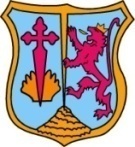 AYUNTAMIENTO DE CACABELOS